様式第６０（第３９条関係）　　　　　　　　　　　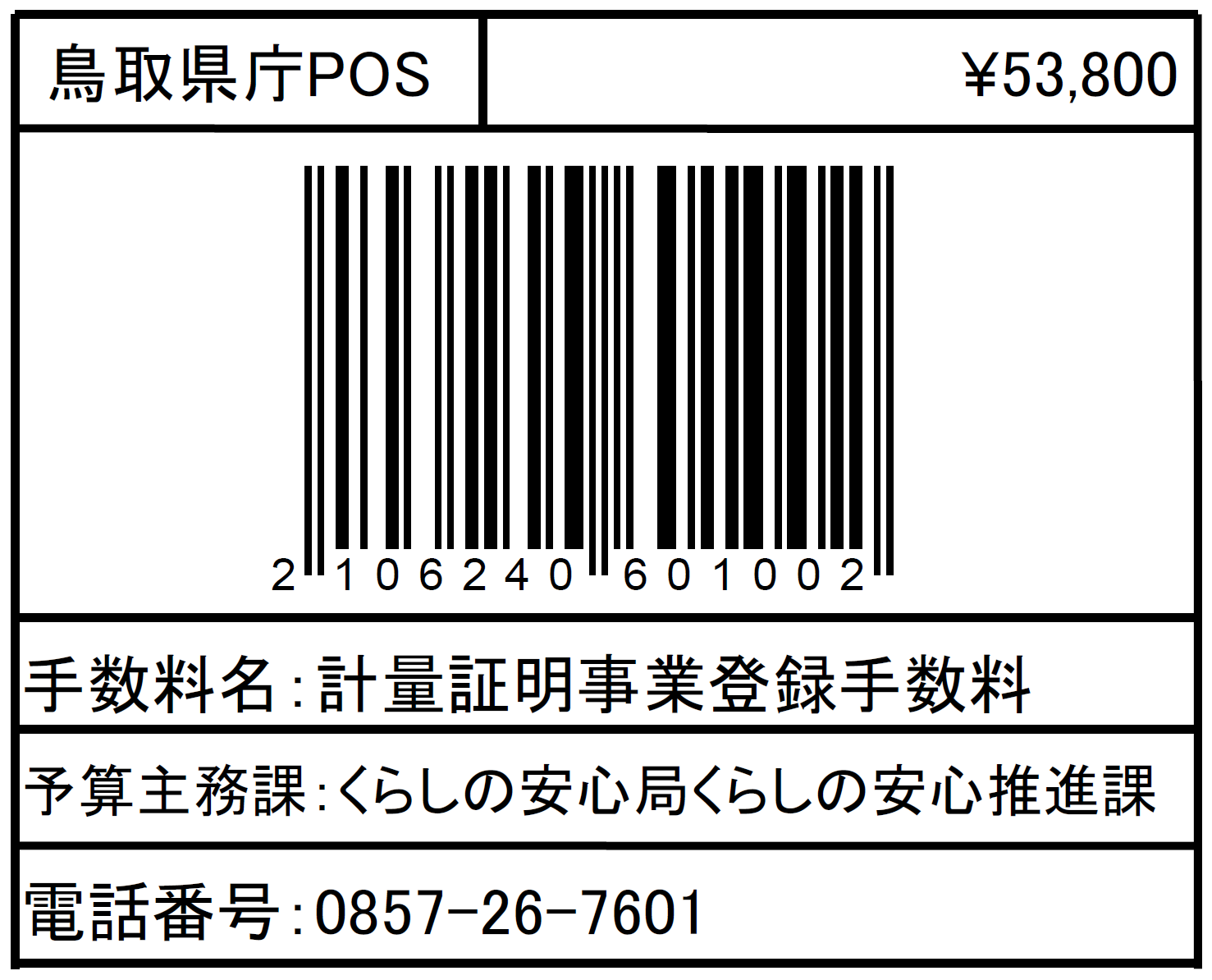 計量証明事業登録申請書　　　　　　　　　　　　　　　　　　　　　　　　　　　　　　　　年　　月　　日　鳥取県知事　様　　　　　　　　　　　　　　申請者　住所　　　　　　　　　　　　　　　　　　氏名                               　　 (名称及び代表者の氏名)　次のとおり、計量法第１０７条の登録を受けたいので、申請します。１　登録の有無、登録の年月日及び登録番号２　事業の区分３　事業所の所在地４　計量証明に使用する特定計量器その他の器具、機械又は装置の名称、性能及び数５　計量士の氏名、登録番号及び計量士の区分又は計量法施行規則第４０条第３項に規定　する条件に適合する知識経験を有する者の氏名備考　１　用紙の大きさは、日本産業規格A４とすること。　２　第２項の事項は、濃度の計量証明の事業にあっては、大気、水又は土壌の別　　についても記載すること。　３　第４項の事項は、別紙に記載することができる。